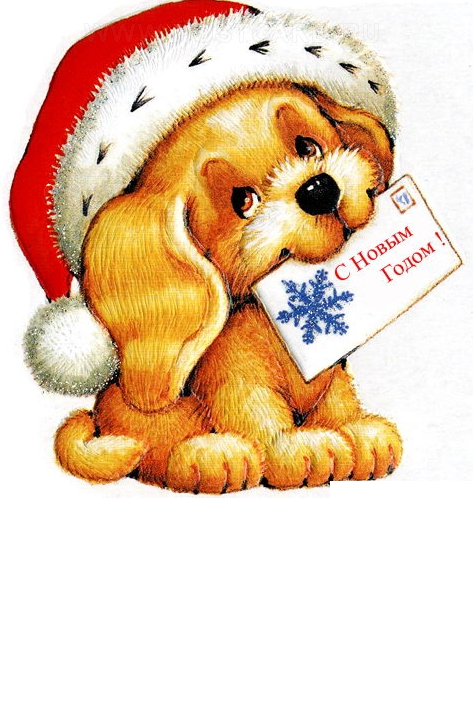 Дорогие   друзья,   уважаемые   коллеги !Примите самые искренние и душевные поздравления с Новым 2018 годом!Пусть Новый год принесет Вам радость,новые впечатления, надежду и оптимизм!И пусть он будет разным, но непременноярким и веселым, романтическим и мечтательным, удачным и целеустремленным, даст возможность воплотитьуспешные начинания!Радостных вам встреч, добрых событий,мира и добра!С   уважением,Таймураз   Тезиев.